Politisk dokument for utdanningskvalitet  Politisk dokument for utdanningskvalitet tar for seg Studentorganisasjonen i Agders (STA)fag- og forskningspolitikk, som kan bidra til å øke studentenes utdanningskvalitet. Tiltakene i dokumentet skal bidra til økt kvalitet i utdanningen som gis i samspillet mellom studenter og ansatte, og studenter selv. Utdanningskvalitet er relevant for å videreføre forskning gjennom en meningsfylt utdanning, noe som bidrar til utviklingen av samfunnet. For å sikre utdanningskvalitet er det kollektive arbeidet viktig, og derfor vektlegger dokumentet studentmedvirkning og studenttilknytning til arbeidslivet.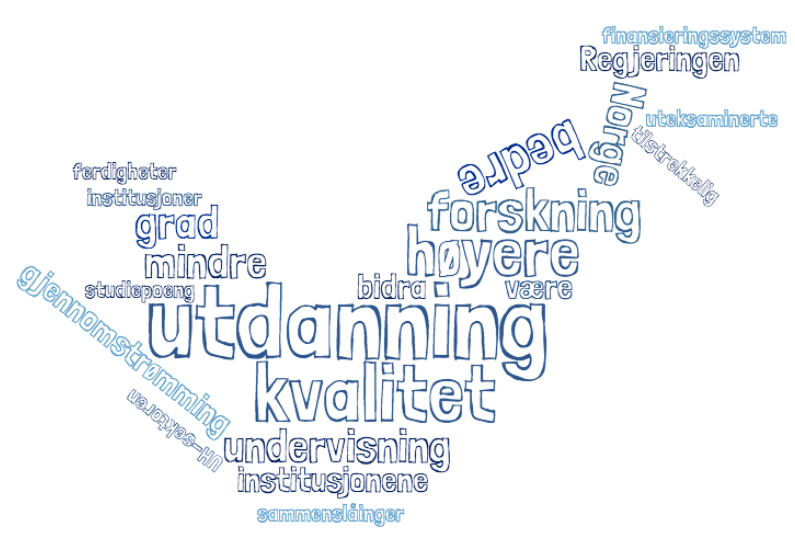 1.Kvalitetskultur Kvalitetskultur er når studenter og ansatte bidrar til utvikling av kvalitet i utdanning og forskning, og hvor begge er naturlige partnere i et faglig fellesskap. Det er avgjørende på et universitet med en god kvalitetskultur at systemer og infrastruktur bygges med utgangspunkt i evalueringer, tilbakemeldinger og følgeforskning.1.1 Akademisk fellesskap All aktivitet på universitetet skal være et samarbeid mellom studenter og ansatte. Målet er å oppnå et akademisk fellesskap med tilgjengelige møteplasser for kunnskapsutveksling, og faglig diskusjon hvor alle deltakere opplever likeverd. 1.2 Studenter som endringsagenter Studenter skal ansees som partnere i arbeidet med å videreutvikle universitetet, men også som nødvendige endringsagenter i arbeidet med å gjøre utdanningene relevante for fremtidens studenter. I videreutviklingen av studieprogrammer skal studenter bidra med erfaring og kompetanse for å sikre at studentenes perspektiver ivaretas. Ingen utdanningsprogram på universitetet skal opprettes eller tilbys uten at studenter har bidratt i utviklingen av dem.  1.3 Studenter som partnere Studentene skal delta, både i undervisningen og i utformingen av den. De faglige ansatte (underviserne) skal tilrettelegge undervisning og emner på en slik måte at studentenes innspill bidrar til forbedring og utvikling av disse. Høy grad av interaksjon mellom alle parter innen akademia er viktig for å sikre et akademisk fellesskap for alle. Studentene skal også ha mulighet til delta i ansettelsesprosesser ved universitetet. Studenter skal ansees som partnere i arbeidet med å videreutvikle universitetet. De skal ha en sentral og betydningsfull rolle i de råd og organ som utarbeider, utformer og evaluerer det som foregår på universitetet. Lovfestet studentrepresentasjon er å anse som et minimum.Ledelsen ved fakultetene og avdeling for lærerutdanning skal ha et tett samarbeid med de tillitsvalgte. 1.4 Dialogbasert samhandlingSom et ledd i å bygge kvalitetskultur skal tillitsvalgte og emneansvarlig invitere til dialog i oppstarten av hvert studieår. Dialogen skal bidra til å avklare forventninger mellom emneansvarlig og student når det gjelder undervisnings- og veiledersituasjonen. Universitetet skal legges til rette for møteplasser mellom tillitsvalgte og ansatte på instituttene og fakultetene.  1.5 Kvalitetssystem Kvalitetssystemet på universitetet skal tydelig fordele ansvar for utdanningskvalitet mellom universitetets ulike styringsledd, i tillegg til å delegere ansvar gjennom mandater og instrukser til ansatte. Studenter skal ha en sentral rolle i kvalitetsarbeidet, og skal delta på like vilkår som vitenskapelige ansatte. Studenter skal alltid høres i saker som omhandler utvikling av studieprogram. 1.5.1 TillitsvalgteDet er de tillitsvalgte som skal representere studentene på emnenivå i kvalitetsarbeidet. Tillitsvalgte skal inkluderes i forberedelser og i arbeid med kvalitetsheving av emner og studieprogram. STA og universitetet skal sikre tydelig arbeidsdeling i oppfølging av tillitsvalgte. Der tillitsvalgte gir tilbakemelding som krever endring, skal universitetet iverksette tiltak og sørge for at nødvendig informasjon kommer tilbake til studentene. Universitetet skal sikre toveiskommunikasjon.1.5.2 KvalitetsindikatorerDet skal finnes kvalitetsindikatorer som studentene er med på å utforme, og som er lett tilgjengelig for alle studenter. Indikatorene skal bidra til en klar felles forståelse av hva man ønsker å oppnå med kvalitetssystemet.  1.5.3 EvalueringDet skal gjennomføres digitale midtveis- og sluttevaluering i hvert emne. Studenter skal få informasjon om tidspunkt for evaluering i starten av semesteret. Tidspunktet skal avtales mellom tillitsvalgte og studieprogramleder. De tillitsvalgte skal bruke den digitale rapporten som et utgangspunkt for samtale med studentene på emnet. Det føres referat fra møtet. Den digitale rapporten og referatet fra diskusjonen skal sammenfattes til en emnerapport som gjøres tilgjengelig for studenter på norsk og engelsk.Emnevalueringene, som en del av kvalitetssystemet, skal legge opp til klare mål for forbedringer i emnet. Det skal utarbeides en handlingsplan i studieråd, på bakgrunn av innholdet i emneevalueringene og emnerapportene, og denne skal gjøres tilgjengelig for studentene. Handlingsplanen skal følges tett opp av studenttillitsvalgte, sammen med emneansvarlig og studieprogramleder.1.5.4 Kvalitetssikring av vurderingerStudentene skal få utlevert eksamensoppgaver uten feil. De skal være av høy kvalitet, i tråd med litteratur og forskning. Gjenbruk av eksamener skal unngås. Det er viktig at studentene ikke bare blir testet i å reprodusere fakta, men stimuleres til å tenke kritisk og anvende litteratur under eksamen.  Studentene skal i en klageprosess få en ny og selvstendig vurdering, hvor klageinstans ikke har kjennskap til tidligere karaktersetting. Klageprosessen må kvalitetssikres jevnlig, og rutiner for å bedre sensur og klagehåndtering skal alltid evalueres. I de tilfeller hvor en ny vurdering medfører karakterendring på mer enn to karakterer skal studenten få en tredje uavhengig vurdering uten at tidligere karakterer har blitt kjent. Denne vurderingen skal være gjeldende. I de tilfeller hvor det klages på gruppeeksamen skal det gis individuell klagerett.Det skal hvert tredje år gjennomføres en eksamensevaluering av alle emner i et studieprogram for å sikre at alle eksamensoppgaver er av god kvalitet. 1.6 Dannelse Alle førsteårsstudenter på universitetet skal gjennomføre et dannelsessemester med emner som gir nødvendige kvalifikasjoner til å utvikle analytiske egenskaper, forstå kritisk tenking og bidra til utvikling av faglig etisk sans. Universitetet skal også tilby kurspakker som gir studentene, sosial kompetanse og personlig utvikling. Kursene skal være gratis og med lav terskel for å delta. Ansatte på universitetet skal tilby kursene, som skal være forskningsbaserte.2. Helhetlig studieprogram Et helhetlig studieprogram skal sørge for gjennomgående god kvalitet i hele studieløpet, fra opptak til avsluttet studie. Sentrale punkter er oppfølging, veiledning, litteratur, vurdering og sensur. Kapittelet beskriver også hvilke krav universitetet må følge i forhold til tilrettelegging. Det tydeliggjøres hvilke betingelser og læringsutbytter som skal til for å møte fremtidens utfordringer. 2.1 Opptaksordninger Universitetet må ta hensyn til samfunnets behov for kompetanse ved opptak og etablering av nye studieplasser. Universitetet skal styrke muligheten for alternative opptaksordninger for å sikre et mangfold av studenter med ulike grunnkompetanser.Universitetet skal ved lokalt opptak så tidlig som mulig gi svar på søknad til videreutdanning, etterutdanning og høyere grad. 2.2 Oppfølging og veiledning Oppfølging og veiledning av studenter skal gjennomføres på en faglig og pedagogisk god måte for hver enkelt student, hvor man skal påse at vedkommende har veilederkompetanse. Det skal gis tilbakemeldinger, både i form av formative og summative vurderinger som bidrar til økt læring for studenten. Dette skal gjennomføres i både enkeltemner og på studieprogram.2.3 VurderingsformDigital eksamen skal være standarden ved Universitetet i Agder (UiA), og skal ikke medføre ekstrakostnader for studentene. Likevel skal det være opp til hver enkelt student å velge å utføre eksamen for hånd.Det skal i hvert emne gjennomføres mer enn én vurderingsform. Vurderingsformen må også sees i sammenheng med andre emners vurderingsformer på samme studiet. I løpet av studieprogrammet skal det gjennomføres minst tre ulike vurderingsformer. Vurdering skal sees på som en del av læringsprosessen og må gjenspeile forventet læringsutbytte. Omfanget av de obligatoriske innleveringene må ses i sammenheng med antall studiepoeng emnet gir, og hvilket formål innleveringen har. I oppgaver som krever eller oppfordrer til gruppearbeid skal foreleser legge til rette for dette. Studenter skal motta konstruktive tilbakemeldinger på alle obligatoriske innleveringer. Disse skal fordeles jevnt utover i semesteret. 2.4 Begrunnelse og sensur Det skal alltid gis skriftlig begrunnelse ved gitt karakter. Dette gjelder både bokstavkarakterer og bestått/ikke bestått. Begrunnelsen skal gi et tydelig bilde av kandidatens prestasjon og forbedringspotensial. Tidsfrister for vurdering på innleveringsoppgaver og eksamen skal overholdes av studenter, ansatte og sensorer tilknyttet UiA. Det skal fra universitetets side etableres insentiver som gjør at fristene blir overholdt. Dersom det skulle forekomme at fristene ikke blir overholdt er det viktig at studenten får informasjon om dette innen rimelig tid. 

Det skal gis økonomiske sanksjoner i form av bøter til institutter som ikke overholder sensurfristen. 2.5 UndervisningenDen personlige kontakten mellom deltakere i en undervisningssituasjon skal opprettholdes. Universitetet skal tilrettelegge for personlig oppmøte i forelesninger og stimulere til faglig samarbeid mellom studentene. Dette betyr at i tilfeller hvor antall studenter øker, må også tilgangen på undervisere og andre ressurser øke.Undervisningen skal være basert på kvalitet, og ikke kvantitet, og ulike undervisningsformer skal bidra til at studentene får en bedre forståelse av litteratur. Variert og god undervisning skal tilrettelegges etter individuelle og kollektive behov. Undervisningsdagen for studenter skal ikke være lenger enn 8 timer, eller 40 timer per uke. Dersom undervisningsdagen er lenger enn 5 timer skal det være minst en halvtimes sammenhengende pause.2.6 Gjennomføring av eksamenUniversitetet har et ansvar for å sørge for at alle studenter får like muligheter til å prestere på likt grunnlag, og skal ha rett på utsatt eksamen. I de tilfeller hvor ordinær og utsatt eksamen kolliderer skal universitetet legge til rette for at begge eksamener kan gjennomføres.Studenter, forelesere og eksamensvakter må sikres tilstrekkelig kompetanse rundt gjennomføring av eksamen. Tekniske utfordringer skal aldri gå ut over studentenes eksamensforsøk. Alle studenter som har behov for det, skal få tilrettelegging ved gjennomføringen av eksamen. Eksamensdatoer skal offentliggjøres i rimelig tid. Dette inkluderer ordinær og utsatt eksamen, samt endring av eksamensdato. Det forventes at studenter får minimum to dager mellom hver eksamen. I emner som går parallelt på flere campus skal eksamen avholdes på samme dag med like eksamensoppgaver og like rammer.Alle skriftlige eksamener, med unntak av bachelor- og masteroppgaver, skal leveres med kandidatnummer. Universitetet må legge til rette for at man kan gjennomføre utsatt eksamen i utlandet, dersom man er på utveksling når eksamen avvikles. 2.7 Tverrfaglig utdanning For å sikre at studenter er i stand til å møte fremtidens utfordringer, må alle utdanninger ha en tverrfaglig tilnærming. Det skal tilrettelegges for at studenter ved UiA kan studere på tvers av fagområder og fakulteter. Dermed kan studentene lettere skape sine egne bachelor- og mastergrader. 2.8 LitteraturAlle emner skal ha litteratur som er tidsaktuell. Litteraturen må inneholde oppdatert forskning og kunnskap som er relevant for faget og gir en tverrfaglig kompetanse. Forelesere skal senest ved semesterstart legge frem hvilken litteratur som skal brukes i det enkelte emne. I de tilfeller hvor litteraturen er tilnærmet lik i flere emner skal dette synliggjøres. I situasjoner hvor ansatte setter opp egen litteratur skal dette godkjennes av nærmeste leder. Litteratur til studier skal være tilgjengelig digitalt, og Studentsamskipnaden i Agder (SiA) skal legge til rette for at litteraturen kan kjøpes til rabaterte priser i bokform. Digital litteratur skal være gratis. Det må legges til rette for gode lån- og kjøpsavtaler for lesebrett på universitetsbiblioteket og Sørbok. Universitetsbiblioteket skal sikre at eldre litteratur alltid er tilgjengelig for utlån. 2.9 Læringsutbyttebeskrivelse Det skal foreligge tydelige, oppdaterte og lett tilgjengelige læringsutbyttebeskrivelser for alle studieprogram. Læringsutbyttebeskrivelsene skal bidra til at undervisere, studenter og omverdenen vet hva studentene skal kunne etter endt utdanning. Læringsutbyttebeskrivelsene skal utvikles gjennom et tett samarbeid mellom vitenskapelig ansatte, studenter og relevante aktører fra arbeidslivet.Relevant arbeidslivspraksis skal være en fast del av læringsutbyttebeskrivelsene, i tillegg skal arbeidslivet og studenter være med å utforme læringsutbyttebeskrivelsene.2.10 Rammeplanstyrt utdanningsløp STA støtter prinsippet med rammeplanstyrt utdanningsløp for enkelte fagdisipliner. STA mener at en felles struktur med fagbolker for alle landets utdanningsinstitusjoner, samt et romslig antall med frie studiepoeng vil ivareta en felles profesjonsforankring og sikre at utdanningsinstitusjonene kan spille på sine sterke sider. En slik struktur vil gi de ulike utdanningsinstitusjonene mulighet til å profilere sine faglige styrker gjennom fordypning på enkeltområder2.11 Nasjonale deleksamener Nasjonale deleksamener skal kun benyttes på rammeplanstyrte utdanninger.Nasjonale deleksamener skal ikke forekomme i emner der svarene krever drøfting og refleksjon, og formålet med besvarelsen ikke er å komme frem til et på forhånd gitt svar. Resultatene av nasjonale deleksamener skal ikke føres på vitnemålet, og skal kun brukes til internevaluering på institusjonsnivå.2.12 Tilrettelegging   UiA skal ha et godt tilbud angående tilrettelegging for studenter med behov for det.
Universitetet plikter å informere alle studenter om tilretteleggingstilbud ved opptak som student ved universitetet. 
Studenter med behov for tilrettelegging skal kun behøve å søke og dokumentere dette en gang i løpet av studietiden. 
Når en student ber om tilrettelegging skal det fattes et formelt vedtak på tilretteleggingstilbudet universitetet tilbyr studenten. Det skal være mulig for studenten å klage på vedtaket. 2.13 TilretteleggingskontoretTilretteleggingskontoret ved UiA skal tilby informasjon om tilrettelegging og støttetjenester. Videre skal kontoret også tilby tjenester og kurs som har fokus på å gi studentene gode studievaner og lette deres møte med høyere utdanning, som en del av studiet Tilretteleggingskontoret skal ha tilretteleggingstjeneste med rådgivere som har faglig kompetanse på rådgivning, veiledning og tilrettelegging. 2.14 Studier med støtteUiA skal ha et godt tilbud om støttetilbud til studenter med psykiske lidelser. Støttetilbudet skal gi individuell oppfølging og rådgivning ut ifra den enkelte students behov. 3.Studenters læring og medvirkning UiA skal ha motiverende studieprogram som gjennomsyres av en høy faglig kvalitet. Studenters kunnskap og kompetanse om egen læring og læringsutbytte må derfor vektlegges ved vurdering av utdanningskvalitet. Studenter skal, sammen med ansatte, ha mulighet til å aktivt delta i arbeidet med å heve kvaliteten på egen studiehverdag. Universitetet skal legge til rette for studentmedvirkning, og sørge for et velfungerende studentdemokrati. 3.1 Mentorordning Alle studenter skal ha tilbud om en mentorordning.  En mentorordning skal styrke den faglige- og sosiale integrasjonen for studenter. En mentor skal ha et høyere utdanningsnivå enn studentene som veiledes.3.2 Kunnskap om egen læringStudentene må ha god kompetanse på egen læring og eget læringsutbytte. Dette for å bedre den faglige kvaliteten i undervisningssituasjonen, for å sikre et godt læringsutbytte for den enkelte student, og for å stimulere til økt bevissthet og refleksjon blant studentene knyttet til deres egen læring og læringsutbytte.3.3 Motiverende utdanningsløp av høy kvalitetDet må legges til rette for motiverende utdanningsløp for studentene og studieprogram med en høy faglig kvalitet. Studiebarometeret vil da kunne benyttes som indikator for om universitetet arbeider med og utvikler studieprogram, studietilbud og faglig tilbud på en hensiktsmessig måte.3.4 Medvirkning i utdanningUiA skal tilrettelegge for studentene slik at de aktivt kan medvirke i arbeidet med å fremme økt kvalitet i utdanningen som gis ved universitetet. Gjennom medvirkning skal studentene ha mulighet til aktivt å ta del i egen utdanning og utformingen av den. 3.4.1 Institusjonsnivå Studentene skal være representert i alle råd, styrer og utvalg med beslutningsmyndighet ved de ulike institusjonsnivåene på universitetet. Studentrepresentantene skal aktivt ta del i styringen av institusjonen på alle nivå. Alle studenter har en plikt til å bruke den retten de er gitt til deltakelse og medvirkning.  3.4.2 FakultetsnivåStudentene skal være representert fakultetstyret, tillitsvalgtsamlinger og andre relevante råd, styrer og utvalg på fakultetsnivå. Studentrepresentantene skal aktivt ta del i styringen av fakultetet. Alle studenter har en plikt til å bruke den retten de er gitt til deltakelse og medvirkning.  3.4.3 InstituttnivåStudentene skal være representert i studieråd og andre relevante råd, styrer og utvalg. Studentrepresentantene skal aktivt ta del i utviklingen av instituttet. Alle studenter har en plikt til å bruke den retten de er gitt til deltakelse og medvirkning.  3.4.4 StudentdemokratietStudentdemokratiet ved UiA skal ha en sentral rolle i å legge til rette for studenters medvirkning. Studentdemokratiet skal også fungere som et støtteapparat for de tillitsvalgte studentene, slik at de kan gjennomføre sitt arbeid på en tilfredsstillende måte.
Universitetet skal legge til rette for at alle studenter som ønsker å delta i studentdemokratiet har mulighet til dette. Studentdemokratiet skal ha rom for å jobbe målrettet opp mot universitetets sentrale ledelse og andre relevante aktører. 4. Underviseren Undervisere skal ha faglig kompetanse på undervisningsfeltet for å bidra til god undervisningskvalitet, hvor studenter opplever varierte undervisningsformer. Universitetet skal på alle nivåer prioritere undervisningskvalitet.4.1 Kompetente undervisere Universitetet skal sikre at alle undervisere har høy kompetanse i pedagogikk, didaktikk og digitale undervisningsformer. I tillegg skal undervisere ha tilstrekkelig kompetanse innenfor relevant undervisningsspråk. Underviseren skal ha en forskningsmessig tilnærming til egen undervisning, for å være bevisst hvilke undervisningsformer som er hensiktsmessig til faget.4.2 Merittering av undervisere Det må være en helhetlig tankegang mellom forskning og undervisning ved UiA. Ansatte må derfor arbeide med begge deler. I tillegg skal dagens system med to ulike karriereløp avvikles til fordel for et helhetlig karriereløp. For å satse like mye på utdanning som forskning, er det nødvendig at det stilles like krav til utvikling av undervisningskompetanse som forskningskompetanse for å kunne få tilsetting eller opprykk fra en vitenskapelig stilling til en annen.Det skal opprettes en merriteringsordning for å premiere de dyktige underviserne. For å kvalitetssikre en merriteringsordning er det viktig at ordningen omfatter flere ulike indikatorer, som sikrer at underviseren oppnår nødvendige kvalifikasjonskrav.4.3 SensorveiledningI forkant av eksamen skal det utformes gode sensorveiledninger i alle emner, som skal være lik for eksterne og interne sensorer. Faglærer skal ikke sensurere eksamensoppgaver fra eget fag alene. Ekstern sensor skal være delaktig for å sikre kvalitet på eksamen og korrekt sensur. Vurdering og karaktersetting skal gjenspeile studentens kunnskaper, erfaring og refleksjoner i forhold til litteratur på en objektiv måte, og ikke i forhold til nivået på det aktuelle kullet. 4.4 Fagfellevurdering av undervisningFor å sikre kvalitet i studieprogram skal det benyttes fagfellevurdering av undervisning. En slik fagfellevurdering skal inkludere forelesning, og annen undervisningsaktivitet. Det kan også inkluderes diskusjon om litteratur, digitale læringsressurser og annet studieopplegg. 4.5 Informasjon om arbeidsmengde Studentene skal informeres tilstrekkelig om forventet arbeidsmengde gjennom hele semesteret på universitetets nettsider og av emneansvarlig. Arbeidsmengden i de enkelte emner, og hvert semester i studieprogrammet, skal vurderes i forbindelse med emne- og programevalueringen. Det skal stilles tilsvarende høye krav til arbeidsmengde for alle studiepoeng. 4.6 UtdanningsledelseLedelsen på alle nivåer må prioritere utdanningskvalitet. Styrene og ledelsen på institusjons- og fakultetsnivå må, i samarbeid med studenter, prioritere utdanningskvalitet i ressursfordeling, strategi og kommunikasjon.5. Etter- og videreutdanning Gode ordninger for Etter- og videreutdanning (EVU) er viktig for å nå målet om ‘livslang læring’. EVU-tilbudet skal bidra til kompetanseutvikling som møter samfunns- og arbeidslivets behov, samt legge til rette for personlig vekst for den enkelte. 5.1 Kvalitetssikring 
Studieprogrammer for EVU-studenter skal kvalitetssikres og føres tilsyn ved på lik linje med ordinære studieprogram, og inngå i universitetets kvalitetssystem.
Opptaket til EVU-tilbudene på UiA som gir studiepoeng skal være i tråd med nasjonale retningslinjer og gjenspeile studiets egenart. 

Kortere enheter eller enkeltemner kan brukes for å tilfredsstille de preferanser og behov som gjelder oppdatering og påfyll av kompetanse. Disse bør også fungere som tverrfaglige tilbud. 


5.2 Arbeidsliv
EVU må utarbeides i samarbeid med arbeidslivet, og legge til rette for bedre kompetanse- og karriereutvikling for arbeidstakere gjennom hele deres karriereløp. Tilbudene som gis må gjenspeile samfunnets behov. 

Universitetet må legge til rette for gode ordninger særskilt til de som tar EVU slik at de har mulighet til å kombinere jobb og studier. 

5.3 Finansiering 
EVU-tilbud skal ikke kunne finansieres av studieplassfinansiering tildelt studieplasser på ordinære studieprogram. 

For å oppnå en kostnadseffektiv og bærekraftig løsning til EVU må det legges til rette for lokale og regionale tilbud.
Ordinære emner bør som hovedregel være tilgjengelige for EVU-studenter på likt finansieringsgrunnlag som øvrige studenter, men programstudenter skal alltid ha forrang. 

6. Forskning, utvikling og innovasjonUtdanning, forskning og formidling er kjernevirksomhetene til universitetet og må derfor sees i sammenheng. Studenter skal utfordres på dette og oppfordres til å tenke nytt. Universitetet må sørge for opplæring og muligheter innenfor forskning, utvikling og innovasjon for studenter og ansatte.6.1 Fagmiljøer UiA skal være preget av fagmiljøer med høy kvalitet og tydelige profiler. Det må nedsettes grupper som skal ha til hensikt å både dyrke spisskompetanse og å utvikle talent på tvers av fagmiljøene. Universitetet må ha som ambisjon å ha fagmiljøer av høy nasjonal og internasjonal kvalitet, og aktivt arbeide opp mot insentivprogrammer og senterordninger knyttet til dette. Dette må ses i sammenheng med universitetets satsning på å tilegne seg flere sentre for fremragende utdanning. 
Universitetet og fagmiljøene må aktivt legge til rette forog oppfordre til utviklingsarbeid. Pedagogisk utviklingsarbeid skal prioriteres og de som underviser må ha tid og rom til å innovere studieprogram og undervisningsopplegg.Et fagmiljø består av både studenter, vitenskapelige og administrativt ansatte. All aktivitet på universitetet skal være et samarbeid mellom studenter og ansatte. Studenter må derfor være en fullverdig deltaker i det akademiske fellesskapet. 6.2 Forskningsbasert utdanning Alle studenter skal tidlig i studieløpet tilbys innføring i forskningsforståelse, vitenskapelig metode, kildebruk og etikk. Det enkelte studium skal legge til rette for læring gjennom forskning, noe som kan gjøres gjennom gradsgivende oppgaver.6.3 Forskningsbasert undervisning All undervisning ved UiA skal være forskningsbasert. Dette innebærer blant annet studentaktiv forskning, og at undervisningen er basert på det fremste innen forskning, faglig og kunstnerisk utviklingsarbeid og erfaringskunnskap. Undervisningsmetoder som benyttes skal ha vitenskapelig dokumentert høy kvalitet, med mindre det er ledd i utviklingen av nye undervisningsmetoder. 6.4 Studentaktiv forskningAlle studenter skal ha mulighet til å bli involvert i forskningsprosjekt på både bachelor- og mastergradsnivå. Denne muligheten skal studentene informeres om. Det enkelte studium skal sørge for at studenter får erfaring med utførelse og gjennomføring av et forskningsprosjekt, samt presentasjon av forskningsresultater.På masternivå skal studentene gis mulighet til å være med i forskningsgrupper. Universitetet må legge til rette for at alle studenter kan drive med forskning ved siden av studiene og ta initiativ til å starte egne forskningsprosjekter. 6.5 Spisskompetanse og talentutviklingPå UiA skal det legges til rette for utvikling av spisskompetanse og talenter. Ekstraordinær innsats og gode resultater må oppfordres til og anerkjennes. Det må aktivt legges til rette for at studenter skal kunne dyrke sin kompetanse, og universitetet skal så langt det lar seg gjøre bidra til at denne kompetansen kan utvikles til det fulle.6.6 Forskerlinjer UiA bør tilby egne forskerlinjer som en del av sin studieportefølje. Det kan integreres i eksisterende studieløp eller som alternativ til ordinært studieløp. 6.7 Doktorgradsutdanning UiA har et ansvar for at studentene opplyses om mulighetene for karriere innen akademia gjennom doktorgradsutdanning. Universitetet bør tilby doktorgradsutdanning av høy kvalitet innenfor alle fagområder som tilbyr mastergrad. Det skal også tilbys doktorgrader i samarbeid med både næringslivet og det offentlige.6.8 Innovasjon Universitet i Agder skal legge til rette for nytenkning og nyskapning for alle som er tilknyttet institusjonen. Det må oppfordres til nytenkning rundt problemstillinger i alle studieprogram, og det bør være mulig for studenter å trekke eget innovasjonsarbeid inn i undervisningen, særlig gjennom gradsgivende oppgaver. Ansatte og studenter ved UiA skal bidra til innovasjon i privat og offentlig sektor, og samskaping med ideelle organisasjoner og arbeidsliv. Studenter og ansatte skal lett kunne samarbeide for å sette nye ideer ut i livet. Universitetet skal oppfordre til kommersialisering og støtte denne prosessen gjennom en inkubator.6.9 FormidlingUiA skal være en tydelig aktør i samfunnsdebatten både regionalt og nasjonalt. Universitetet skal engasjere både internt og eksternt. Studenter og ansatte skal oppfordres til å ta del i pågående debatter og å sette agenda basert på forskning. UiA skal bidra til at forskning gjøres tilgjengelig og synlig gjennom åpne kanaler. 6.10 Akademisk frihet, etikk og integritetAlle som forsker har et ansvar for å se sin virksomhet i sammenheng med samfunnet rundt seg. Dette innebærer at kunnskapsproduksjon må gjøres innenfor miljø preget av kritisk refleksjon om hvordan forskningsmetode og resultater påvirker samfunnet, samtiden og enkeltmennesker. Universitetet har et ansvar for at alle studenter og ansatte har høy akademisk integritet og tilstreber mest mulig transparens og etterprøvbarhet. Alle vitenskapelig ansatte skal få opplæring i forsvarlig håndtering av forskningsdata, og institusjonen skal ha sikre lagringsmuligheter.Samarbeid med næringslivet og eksterne aktører skal være transparent. Det skal finnes en offentlig tilgjengelig oversikt over den eksternfinansieringen som forskningen mottar.7. Kontakt med arbeidslivet Studieprogram med praksismuligheter er verdifullt både for den enkelte student, og for praksisvirksomhetene. Veiledningsfunksjoner som utføres av Karrieresenteret og Kompetansetorget bidrar til at studenter klargjøres til arbeidslivet, og at det knyttes tettere kontakt mellom studenter og fremtidig arbeidsliv. For UiA er det også viktig at det holdes god kontakt med tidligere studenter, gjennom utvikling og effektiv bruk av UiA-Alumni.  7.1 PraksisAlle gradsstudier ved UiA skal tilby praksis i løpet av studieløpet. Det forventes at alle praksisplasser med tilknytting til UiA er relevante, og gir studentene et godt læringsutbytte. Universitetet skal også aktivt videreutvikle eksisterende praksisordninger. I utdanninger med praksis forventes det at UiA forholder seg til nasjonale rammeplaner. UiA skal tilby praksisvirksomheter kurs i veiledningskompetanse. Alle praksisveiledere tilknyttet Universitet i Agder skal ha veiledningskompetanse og være egnet for å veilede studenter i praksis. Foreldre med barn under 16 år, aleneforsørgere, studenter som er politisk aktive, studentfrivillighet og andre med særskilte behov skal ved søknad få tildelt praksisplass i nærheten av bosted. Det skal også være mulig for andre studenter å søke om å bli vurdert angående rett til tilrettelegging.  Det skal gis god informasjon om praksis for studenter i rimelig tid før praksisperioden.7.2 Arbeidslivsrelevans Alle studier ved UiA skal fokusere på kunnskapstriangelet. Samspillet mellom forskning, høyere utdanning og innovasjon ved UiA sine studier bidrar til en arbeidslivsnær studentmasse med gode forutsetninger i fremtidig arbeidsliv.  Alle studier ved UIA skal ha innhold som er relevant for dagens og morgendagens arbeidsliv. Arbeidslivet skal også spille en viktig rolle inn i studiene. Det må så langt det lar seg gjøre være en tydelig sammenheng mellom studier ved Universitet i Agder og arbeidsliv, med et særlig fokus på regionen. Universitetet må derfor innta en proaktiv rolle for å sørge for et tett samarbeid og god kontakt med regionalt arbeid- og næringsliv. 7.3 UiA-Alumni UiA-Alumni skal avholdes som et todelt samarbeid. Det skal være en arena for nåværende studenter, hvor det vil være en verdifull informasjonskanal som formidler deres arbeidslivsmuligheter. Det skal også være en arena hvor tidligere studenter kan opprettholde kontakt med medstudenter, hvor også universitetet kan opprettholde kontakt med tidligere studenter. Det skal også være en arena hvor tidligere studenter kan holde seg oppdatert på relevant forskning som en del av deres egen karriereutvikling. 7.4 Kompetansetorget og Karrieresenteret Kompetansetorget skal synliggjøres som en virtuell møteplass mellom studenter og arbeidslivet. Dette for å sikre arbeidslivsrelevant utdanning og god kontakt mellom studenter og arbeidsliv.Karrieresenteret skal være studenters rådgivende organ knyttet til veiledning om fremtidige karrieremuligheter. Karrieresenteret skal også tilby relevante kurs og arrangement som kan forberede studentmassen på fremtidig arbeidslivet, og veien dit etter fullførte studier. 7.5 Studerende arbeidstakere Universitet i Agder skal legge til rette for studenter som ønsker å gjennomføre studier på deltid. Videreutdanning og studier på deltid er verdifullt for de studerende studentenes egen arbeidsplass og arbeidsgivere. Studerende arbeidstakere er også verdifullt for medstudenter og undervisningssituasjonen i seg selv ved universitetet. Dette er studenter som bidrar med relevant erfaring og kunnskap fra arbeidslivet inn i deres studier.8. Digitalisering Digitalisering skal være et virkemiddel for økt utdanningskvalitet, effektivitet og kontakt med og mellom studenter. I tillegg skal det bidra til at studenter utvikler digitale ferdigheter som er nødvendige i arbeidslivet.8.1 Prinsipper for digitaliseringUiA skal være et foregangsuniversitet innen digitalisering. Digitalisering skal gjøres for å styrke faglig kvalitet og brukervennlighet der det er fornuftig. Universitetet må sikre at den digitale kompetansen blant studenter og ansatte er tilstrekkelig og tilby kurs ved behov. Bruk og valg av digitale verktøy i utdanningen bør basere seg på hva som benyttes i arbeidslivet, og bidra til at studentene utvikler digitale ferdigheter.8.2 Digitalisering av utdanningUniversitetet skal benytte seg av digitale læringsplattformer som bidrar til god kontakt mellom studenter og med vitenskapelig ansatte. Studenter skal møte et moderne, personlig læringsmiljø som legger til rette for individuelle læringsopplegg, effektivitet, samhandling og fleksibilitet i studiene. Undervisere skal oppfordres til å digitalisere undervisningen. Digitale læringsverktøy og plattformer bør legge til rette for innovasjon knyttet til læringsmetoder. Digitalisering skal ikke være en erstatning for undervisning på campus, men skal fungere som et supplement for studentene. 8.3 Digital vurderingAlle vurderinger bør avlegges digitalt dersom dette er mulig, men det skal være mulig å søke om å benytte tradisjonelle eksamensformer. Universitetet må sikre at tekniske utfordringer ikke er til ulempe for studenter eller ansatte.8.4 InformasjonsflytAll informasjon til studenter skal gjøres tilgjengelig digitalt. Studenter, STA, linjeforeningene og studentaktivtetene må ha anledning til å dele informasjon til medstudenter ved hjelp av samme plattformer som universitetet.9. Rammefaktorer Rammefaktorer er de faktorene som påvirker utdanningskvaliteten og studiehverdagen til studentene, men som ikke omfatter faglig kvalitet i utdanning eller forskning. 9.1 Overgangen mellom videregående skole og høyere utdanningDet må sikres en myk overgang for studenter mellom videregående og høyere utdanning. Dette for at studentene skal ha best mulig faglig- og sosial startkompetanse. Universitetet har her en viktig rolle i å tilby faglig og sosial veiledning, kommunisere forventninger til det å være student, tilgjengeliggjøre informasjon og sikre tydelig kommunikasjon på ulike plattformer. 9.2 CampusutviklingVed utbygging og utvikling av campus skal studenter alltid involveres i startfasen, planarbeid, prosjektgrupper og brukermedvirkning. Campusutvikling skal ta utgangspunkt i å sikre bedre læringsmiljø for studenter og sikre areal for det akademiske fellesskap. I campusutvikling skal universitetet også legge til rette for at studenter får arealet det er behov for, med utgangspunkt i studenttallet. Øker antall studenter, må også areal videreutvikles. Det skal foreligge en langsiktig plan for campusutvikling.Studentene må også sikres et tilstrekkelig antall leseplasser, både på biblioteket og på lesesaler. De semesterregistrerte studentene ved UiA skal alltid ha førsteretten på plassene i undervisningsrom, grupperom og på lesesaler.Administrering av undervisningsrom, grupperom og fellesarealer må være strukturert og oversiktlig. Det skal være enkelt å booke rom på universitetet. Informasjon om booking må være lett tilgjengelig, tydelig og oppdatert.Universitetet skal tilby områder på campus som holder åpent 24 timer i døgnet. I eksamensperioden skal universitetets og bibliotekets generelle åpningstid alltid utvides.9.3 GratisprinsippetUniversitetet skal sikre gratisprinsippet for alle studenter både på og utenfor campus. I tilfeller når det koster studentene å delta i undervisning utenfor campus, skal det være et alternativt opplegg tilgjengelig. Universitetet skal legge til rette for et alternativ på campus. Universitetet skal også sette av et fond hvor studenter med dårlig økonomi kan søke ekstra støtte. Ordningen skal være behovsprøvd. I tilfeller hvor undervisning krever obligatorisk utstyr, forventes det at universitetet tilbyr gode og rimelige alternativ.. Annet undervisningsmateriell og utstyr universitetet tilbyr må kunne forventes å være av god kvalitet, i god stand og tilgjengelig i tilstrekkelig kvantum. Universitetet skal opprettholde gratisprinsippet og ikke støtte stipendordninger som favoriserer studenter som fullfører på normert tid.9.4 HeltidsstudentenUniversitetet skal jobbe for økt studiestøtte for å sikre målet om ‘heltidsstudenten’.Universitetet skal etterstrebe lokalt og nasjonalt gjennomslag for heltidsstudenten.   STA støtter ekstra stipendordninger for studenter som publiserer for å få publiseringspoeng, og/eller deltar i relevant praksis utenom studiene.9.5 Frafall fra høyere utdanningUniversitetet må utarbeide en lokal handlingsplan som forebygger frafall i høyere utdanning. I tillegg til handlingsplanen med konkrete tiltak må universitetet legge til rette for smidige og enkle overgangsordninger mellom studier, der en student ønsker å bytte til ledige studier. 9.6 Den akademiske kalenderDet skal til enhver tid være en oppdatert akademisk kalender tilgjengelig på universitetets nettside. Kalenderen skal informere om eksamensperioder, perioder for emneevalueringer og studiestart/avslutning. Kalenderen skal også inneholde tidspunkt for de ulike valg som gjennomføres blant studentene på universitetet det året kalenderen gjelder for.9.7 LæringsmiljøUniversitetet skal til enhver tid har systemer for varsling av forhold som ikke er optimale eller forsvarlige. Læringsmiljøarbeidet skal tillegges en instans som har til ansvar å følge opp arbeidet med læringsmiljø på universitetet. Læringsmiljøarbeidet skal deles inn i følgende fem kategorier: faglig, psykososialt, digitalt, pedagogisk og organisatorisk. Det skal til enhver tid finnes en handlingsplan på hvilke tiltak som prioriteres. 10. Organisering og dimensjonering av høyere utdanning Organisering og dimensjonering av høyere utdanning er de nasjonale faktorene i sektoren som påvirker utdanningskvalitet lokalt. Dette gjelder organisering av høyere utdanning, nasjonale virkemidler for undervisningskvalitet og styringsmodell.10.1 Nasjonal kompetansebank Universitetet skal arbeide for en nasjonal kompetansebank til undervisning. Dette skal være en kompetansebank som skal være til hjelp og inspirasjon for underviseren, og bidra til variert undervisning for studentene.10.2 Nasjonal konkurransearena for utdanningskvalitetUniversitetet skal bidra i arbeidet om opprettelsen av en nasjonal konkurransearena, som skal gi lokal støtte til institusjonens kvalitetsutviklingsarbeid. Arenaen skal samle de nye og eksisterende nasjonale virkemidlene og ressursene, og gjennom en sterk strategisk og faglig sammenheng bidra til å forbedre helhetlig utdanningskvalitet for studentene.10.3 Senter for fremragende utdanning (SFU)SFU tilknyttet institusjonen skal bidra til ny innovativ læring, og økt utdanningskvalitet på institusjonen som helhet. STA skal støtte universitetets arbeid om å opprettholde eksisterende sentre, og etablering av nye sentre tilknyttet institusjonen. STA skal bistå i det nasjonale samarbeidet mellom SFU-ene gjennom representasjon i SFU Studentnettverk, i kraft av Fagpolitisk ansvarligs styreverv i MatRIC. 10.4 Kommersialisering av høyere utdanningUtdanning skal være en rett, og ikke en vare. STA skal støtte satsingen på høyere utdanning sin rolle i norsk utviklingspolitikk. I et globalt perspektiv skal STA støtte arbeidet for økt kvalitetssikring av høyere utdanning, og arbeidet for at høyere utdanning i større grad skal bli finansiert av det offentlige.10.5 Organisering av høyere utdanning Universitetet skal ha institusjonell autonomi, for å sikre god utdanning og fri forskning. Dette krever en finansieringsmodell som gir institusjon forutsigbarhet i arbeidsforholdene, hvor den primære finansieringen skal skje gjennom statlige midler. Styringen til departementet skal derimot begrenses til insentiv i resultatkomponenter, utviklingsavtale og andre enkeltvedtak.Universitetet skal sikre godt samarbeid og arbeidsdeling mellom campus, og andre institusjoner. Dette for å samle og styrke fagmiljøene, for også å kunne konkurrere på internasjonalt nivå.10.6 Styringsmodell Norsk høyere utdanningen skal være styrt etter etatsmodellen hvor Kunnskapsdepartementet har styringsrett over institusjonene på gitte, avklarte området. Institusjonene skal ha stor organisatorisk autonomi og full faglig autonomi. Universitetets rektorat skal være valgt. Det skal sikres studentrepresentasjon i alle kollegiale organer, og styrets leder skal være rektor av institusjonen.            Revidert 24.04.19. 